Kulturní deník 1. – 2. ročník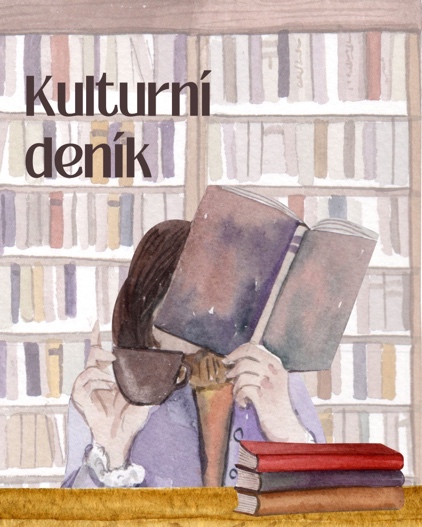 Pro Kulturní deník je i obrazem kulturního života a souborem záznamů četby studenta. Záznamy provádí student do vlastních desek formátu A4. „S pomocí knih se mnozí stávají učenými i mimo školu. Bez knih pak nebývá učený nikdo ani ve škole.“ (J. A. Komenský)„Knihy jsou němí učitelé.“(A. Gellius)Požadavky: Knihy student vybírá z Kánonu školy. Přečtené knihy zpracovává minimálně podle doporučeného postupu zpracování. (Viz otázky k rozboru a myšlenková mapa).Minimální rozsah zpracování titulů doporučené četby i seznam Školního kánonu četby si vytiskněte a vlepte/vložte do svého Kulturního deníku. Přečtené knihy jsou nedílnou součástí vaší ústní části maturitní zkoušky, jsou východiskem pro váš osobní kánon, seznam 20 titulů k ústní MZ.Četba kvalitní literatury ovlivňuje vaši představivost, vnímání, paměť a má vliv na váš citový život. Upevňuje vaši vůli a morálku. Myšlenkové mapy próza a dramaCharakteristika uměleckého textu podle rozpracované struktury zadáníPróza, dramaCharakteristika postavpostava 1………………………………………………………………………………………...postava 2………………………………………………………………………………………...postava 3………………………………………………………………………………………...dalšíStručný dějDoplňující otázkyLíbila se Vám kniha? Proč? V čem spočívá největší síla (účinek) knihy? Čím se odlišuje od jiných knih, které jsem četl/a?Která myšlenka z knihy Vás zaujala? Opište zajímavý úsek (větu) z knihu a napište k němu vlastní komentář. Komu byste knihu doporučil/a a proč?Vyberte krátkou ukázku z knihy a odpovězte na otázky.Proč jste si vybral/a právě tento úryvek?Jaká je hlavní myšlenka úryvku?Charakterizujte jazykové prostředky literárního díla, konkrétní příklady hledejte v úryvku (spisovný jazyk, nespisovný jazyk, hovorový jazyk, archaismy, poetismy, neologismy…)Charakterizujte typ vypravěče, své tvrzení doložte na úryvku. Popište způsob vyprávění (ich/er forma).Zařaďte ukázku do kontextu díla? (Kdy a kde se odehrává).Myšlenkové mapy poezieCharakteristika uměleckého textu podle rozpracované struktury zadáníPoezieDoplňující otázkyLíbila se Vám kniha? Proč? V čem spočívá největší síla (účinek) knihy? Čím se odlišuje od jiných knih, které jsem četl/a?Která myšlenka z knihy Vás zaujala? Opište zajímavý úsek (větu) z knihu a napište k němu vlastní komentář. Komu byste knihu doporučil/a a proč?Vyberte krátkou ukázku z knihy a odpovězte na otázky. (Opište nebo okopírujte ukázku a nalepte)Proč jste si vybral/a právě tento úryvek?Jaká je hlavní myšlenka úryvku?Najděte 3 motivy nacházející se v ukázce.Popište formální podobu básně: rým, verš. Charakterizujte jazykové prostředky literárního díla, konkrétní příklady hledejte v úryvku (jazyk, archaismy, poetismy, neologismy …)Určete tropy (min. 5) a figury.Zařaďte ukázku do kontextu díla? (Kdy a kde se odehrává konkrétní výňatek)Seznam literárních děl – školní kánonLiteratura do konce 18. stoletíSvětová literaturaČeská literaturaLiteratura 19. stoletíSvětová literaturaČeská literatura – prózaČeská literatura – poezieČeská literatura – dramaLiteratura 20. a 21. stoletíSvětová literaturaČeská literaturaPočet přečtených titulů po ročnících:Poznámky k výběru titulů:Kniha musí být z období, které je probírané v daném ročníku. Jedná se o první vydání knihy, letopočet napsání. Příklad pro 1. ročníky: Připadají v úvahu tato díla:Literatura do konce 18. stoletíSvětová literatura Česká literatura1.Cervantes Saavedra, Miguel de / přeložil Václav ČernýDůmyslný rytíř Don Quijote de la Mancha2.Moliére / přeložil Erik Adolf SaudekLakomec3.Goethe, Johann Wolfgang / přeložil Oskar ReindlUtrpení mladého Werthera4.5. 6.7. 8.Shakespeare, William / přeložil Martin HilskýOlbracht, IvanFučíková, RenátaEzopRomeo a JulieBiblické příběhyObrazy z Nového zákonaBajkyPohádky tisíce a jedné noci9.Hus, JanListy z Kostnice10.Komenský, Jan AmosLabyrint světa a ráj srdce11.Puškin, Alexandr Sergejevič / přeložil Milan DvořákEvžen Oněgin12.Balzac, Honoré de / přeložila B. ZímováOtec Goriot13.Wilde, Oscar / přeložil Jiří Zdeněk NovákObraz Doriana Graye14.Gogol, Nikolaj Vasiljevič / přeložil Bohumil MathesiusRevizor15.Zola, Émile / přeložil Luděk KárlZabiják16.17.18. Flaubert, Gustave / přeložila Eva MusilováBrontëová, EmilyBaudelaire, CharlesPaní BovaryováNa Větrné hůrceKvěty zla19.Němcová, BoženaBabička20.Neruda, JanPovídky malostranské21.Arbes, JakubNewtonův mozek22.Jirásek, AloisStaré pověsti české23.Mácha, Karel HynekMáj24.Havlíček Borovský, KarelKřest svatého Vladimíra25.Erben, Karel JaromírKytice26.Tyl, Josef KajetánStrakonický dudák27.Stroupežnický, LadislavNaši furianti28.Preissová, GabrielaJejí pastorkyňa29.Mrštík, Alois, Mrštík, VilémMaryša30.Shaw, George Bernard / přeložil Milan LukešPygmalion (drama)31.Apollinaire, Guillaume / přeložil Karel ČapekAlkoholy (poezie)32.Remarque, Erich Maria / přeložil Bohumil MathesiusNa západní frontě klid33.Saint Exupéry, Antoine de / přeložila Zdeňka StavinohováMalý princ34.Orwell, George / přeložil Gabriel GösselFarma zvířat35.Solženicyn, Alexandr Isajevič / přeložil Sergej MachoninJeden den Ivana Děnisoviče36.Kerouac, Jack / přeložil Jiří PopelNa cestě37.Styron, William / přeložil Radoslav NenadálSophiina volba38.Kafka, Franz / přeložil Dagmar a Pavel EisneroviProměna39.Hemingway, Ernest / přeložil Jiří ValjaKomu zvoní hrana40.Rolland, Romain / přeložil Jaroslav ZaorálekPetr a Lucie41.Moravia, Alberto / přeložil Jaroslav Pokorný a Alena WildováHoralka42.Clarke, Arthur Charles / přeložil Vladimír Svoboda2001 Vesmírná odysea43.Beckett, Samuel / přeložil Patrik OuředníkČekání na Godota44.Fulghum, Robert / přeložil Jiří Hrubý a Lenka FárováVšechno, co opravdu potřebuji znát, jsem se naučil v mateřské školce45.Heller, Joseph / přeložil Miroslav JindraHlava XXII46.Ionesco, Eugéne / přeložil Jiří KonůpekPlešatá zpěvačka47.48.49. 50.51. 52.53.Vysockij, Vladimir / přeložila Jana MoravcováPoe, Allan EdgarFitzgerald, Francis ScottBradbury, RayTolkien, J. R. R.Rowlingová, JoanneVladimir Vysockij (soubor veršů)HavranVelký GatsbyDeník Anny Frankové 451 stupňů FarenheitaHobitHarry Potter (7 knih)54.Bezruč, PetrSlezské písně55.Olbracht, IvanNikola Šuhaj loupežník56.Čapek, KarelRUR57.Čapek, KarelVálka s mloky58.Nezval, VítězslavEdison59.Dyk, ViktorKrysař60.Vančura, VladislavRozmarné léto61.Seifert, JaroslavNa vlnách TSF62.Voskovec, Jiří, Werich, JanBalada z hadrů63.Lustig, ArnoštModlitba pro Kateřinu Horovitzovou64.Skácel, JanCo zbylo z anděla65.Fuks, LadislavSpalovač mrtvol66.Kundera, MilanŽert67.Hrabal, BohumilOstře sledované vlaky68.Viewegh, MichalBáječná léta pod psa69.Hašek, JaroslavOsudy dobrého vojáka Švejka za světové války70.Poláček, KarelBylo nás pět71.Hrubín, FrantišekRomance pro křídlovku72.Škvorecký, JosefZbabělci73.Pavel, OtaSmrt krásných srnců74.Kryl, KarelKníška75.Jirous, Ivan MartinMagorovy labutí písně76.Drda, JanHrátky s čertem77.Havel, VáclavZahradní slavnostVšechny obory a zaměřeníVšechny obory a zaměřeníVšechny obory a zaměřeníVšechny obory a zaměřeníVšechny obory a zaměřeníRočník1.2.3.4.Počet přečtených knih66661.Cervantes Saavedra, Miguel de / přeložil Václav ČernýDůmyslný rytíř Don Quijote de la Mancha2.Moliére / přeložil Erik Adolf SaudekLakomec3.Goethe, Johann Wolfgang / přeložil Oskar ReindlUtrpení mladého Werthera4.5. 6.Shakespeare, William / přeložil Martin HilskýOlbracht, IvanFučíková, RenátaRomeo a JulieBiblické příběhyObrazy z Nového zákona, Obrazy ze Starého zákona7.Hus, JanListy z Kostnice8.Komenský, Jan AmosLabyrint světa a ráj srdce